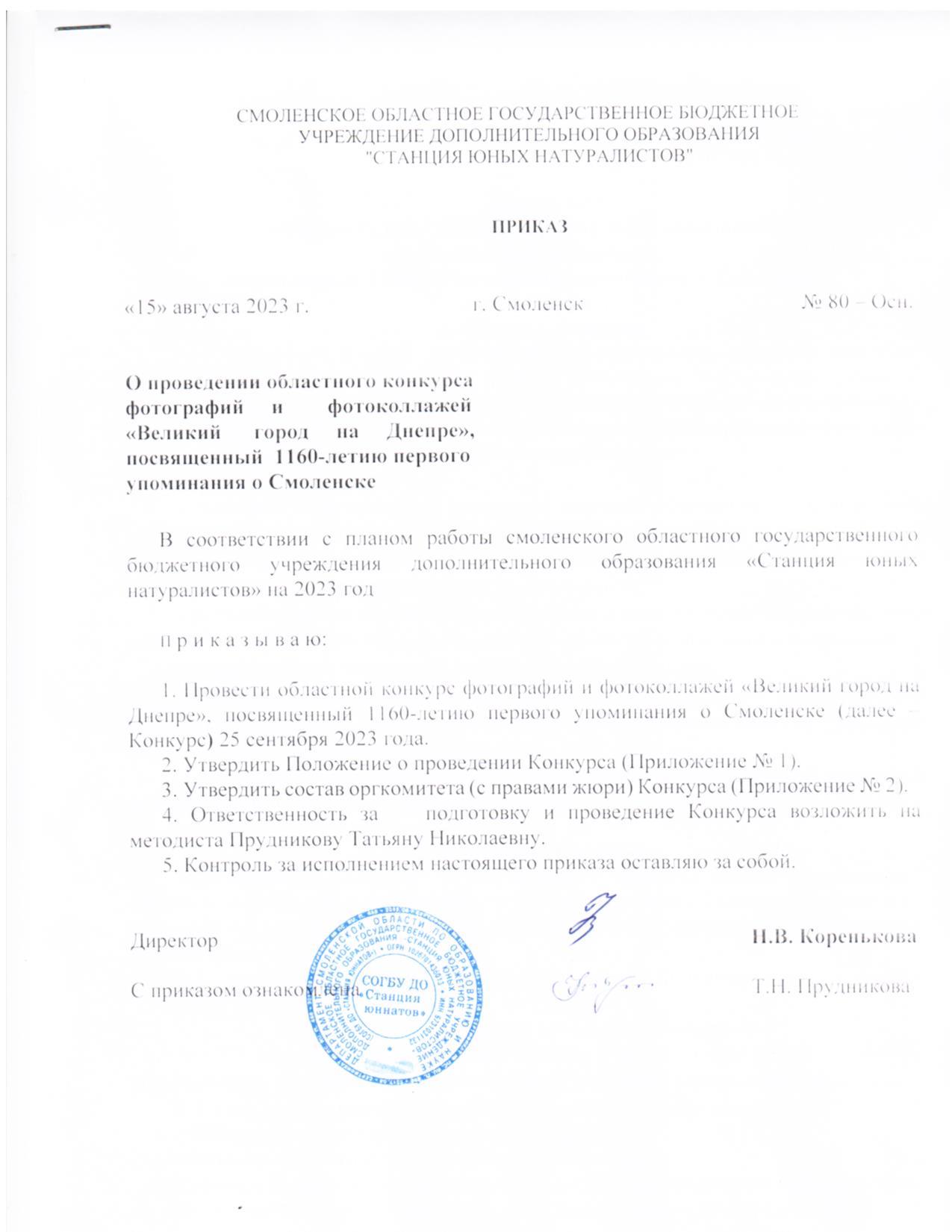                                                                                                   Приложение    № 1    к   приказу                                                                                                                                                                                                                                   СОГБУ ДО  «Станция юннатов»                                                                                                      от 15.09.2023 № 80– Осн.Положениеобластного конкурса фотографий и фотоколлажей«Великий город на Днепре», посвященный 1160-летию первого упоминания о Смоленске1. Общие положения         1.1. Областной конкурс фотографий и фотоколлажей «Великий город на Днепре», посвященный 1160-летию первого упоминания о Смоленске (далее – Конкурс) проводится с целью привлечения внимания обучающихся к сохранению исторического прошлого родного края и воспитания активной гражданской позиции и уважения к участникам военных событий современности;Задачи: - развивать у обучающихся понимание важности сохранения истории родного края;- воспитывать бережное и внимательное отношение к историческому прошлому;- повышать уровень гражданской сознательности;- развивать умение выражать свое отношение к патриотическим ценностям через результаты творческой и художественной деятельности, осмысление и понимание;- стимулировать творческую деятельность обучающихся.             1.2. Учредителем Конкурса является смоленское областное государственное бюджетное учреждение дополнительного образования «Станция юных натуралистов» (далее – СОГБУ ДО «Станция юннатов»).           1.3. Общее руководство Конкурса осуществляет организационный комитет (с правами жюри) СОГБУ ДО «Станция юннатов». 2. Участники Конкурса   2.1.Участники Конкурса - обучающиеся образовательных организаций общего и дополнительного образования города Смоленска и Смоленской области в возрасте 7–18 лет (1-11 классы), проявляющие интерес к историческому прошлому родного края.         2.2. Допускается только индивидуальное участие в Конкурсе.3. Порядок и условия проведения Конкурса         3.1. На конкурс принимаются фотографии и фотоколлажи (далее - Работы), показывающие историческое прошлое и красоту природы города-героя Смоленска.          3.2. На Конкурс принимаются работы, соответствующие номинациям:- «Фотографии» (для обучающихся 1-4 классов);- «Фотоколлажи» (для обучающихся 5-11 классов);    - «Хроники Смоленска –участникам СВО» (Письмо-поздравление с 1160-летием со дня основания города Смоленска или Днем освобождения Смоленщины от немецко-фашистских захватчиков военнослужащим, медицинским работникам, участникам специальной военной операции со словами поддержки и благодарности, которые выполняют свой военный и гражданский долг в зоне СВО) - для обучающихся 1-11 классов.        3.3. Для участия в Конкурсе необходимо зарегистрироваться по ссылке:- для обучающихся, представляющих работы в номинации «Фотографии» -https://forms.yandex.ru/cloud/64d4daf45d2a0610f11c18f5/ - для обучающихся, представляющих работы в номинации «Фотоколлажи» - https://forms.yandex.ru/cloud/64d4dd03c769f11235a02e64/ - для обучающихся, представляющих работы в номинации «Хроники Смоленска –участникам СВО» (письмо –поздравление) -https://forms.yandex.ru/cloud/64db7e1a50569001775b30ac/  3.4. Принимая участие в Конкурсе, участники соглашаются с тем, что представленные ими материалы не возвращаются.3.5. Письмо для бойца-участника специальной военной операции с гуманитарной миссией доставляется адресату.3.6. Организационный комитет Конкурса оставляет за собой право использовать работы конкурсантов для некоммерческих целей: издание каталога, альбома, календаря, презентационных материалов, буклетов, электронного каталога, выставок, без выплаты авторского вознаграждения, но с указанием авторства.4. Требования к конкурсным работам 4.1. Фотография	 (фотоколлаж) с названием предоставляется в печатном виде; должна быть ламинирована; формат - А4 (210х297 мм) или А3 (297х420 мм). Изображение на фотографии (фотоколлаже) должно быть ясным, четким, качественным. Работа должна иметь этикетку, содержащую следующие сведения: Ф.И. автора, возраст, класс, образовательная организация, Ф.И.О. (полностью) и должность руководителя работы, номер телефона, адрес электронной почты. Этикетка должна быть оформлена на компьютере и крепиться к оборотной стороне работы в левом верхнем углу.4.2. Письмо-поздравление предоставляется в печатном или рукописном виде (допускается ламинирование); формат – А4 в два сложения. Письмо должно содержать  фотографию  или фотоколлаж, соответствующие тематике Конкурса. 4.3. Критерии оценки конкурсных работ:- соответствие требованиям и тематике Конкурса; - содержание;- оригинальность;- качество художественного изображения.5. Сроки проведения5.1. Работы для участия в Конкурсе, оформленные в соответствии с требованиями, предоставляются в организационный комитет до 18 сентября 2023 года по адресу: 214020, г. Смоленск, ул. Шевченко, 75-Б, СОГБУ ДО «Станция юннатов», телефон 8(4812) 55-16-29.      5.2. Подведение итогов конкурса и размещение наградных материалов будет проходить до 20 октября 2023 года.6. Подведение итогов Конкурса. Награждение6.1. По итогам Конкурса определяются победители (I место) и призеры (II место и Ш место).6.2. Победители и призеры награждаются грамотами СОГБУ ДО «Станция юннатов». Руководитель указывается в грамоте участника.6.3. Грамоты будут размещены и доступны для самостоятельного скачивания участником после подведения итогов Конкурса на яндекс-диске, согласно ссылкам, опубликованным на официальном сайте СОГБУ ДО «Станция юннатов» http://yunnat-01.gov67.ru/  в разделе  «Новости».  6.4. Для конкурсантов, не вошедших в число победителей или призеров, на официальном сайте СОГБУ ДО «Станция юннатов» http://yunnat-01.gov67.ru/ в разделе «Новости» будет размещен и доступен для самостоятельного скачивания Сертификат участника Конкурса6.5. Информация по итогам Конкурса будет опубликована на официальном сайте СОГБУ ДО «Станция юннатов»  http://yunnat-01.gov67.ru/ в разделах «Новости» и «Конкурсы» до 20 октября 2023 года.                                                                                                  Приложение    № 2    к   приказу                                                                                                                                                                                                                                  СОГБУ ДО  «Станция юннатов»                                                                                                   от 15.08.2023 № 80–Осн.Составоргкомитета (с правами жюри) областного конкурса фотографий и фотоколлажей«Великий город на Днепре», посвященный 1160-летию первого упоминания о СмоленскеКореньковаНаталья Викторовна-председатель организационного комитета (с правами жюри), директор смоленского областного государственного бюджетного учреждения дополнительного образования «Станция юных натуралистов»Прудникова  Татьяна Николаевна-заместитель председателя организационного комитета (с правами жюри), методист смоленского областного государственного бюджетного учреждения дополнительного образования «Станция юных натуралистов»ЛапеченковаНаталья Сергеевна-секретарь  организационного комитета (с правами жюри), методист смоленского областного государственного бюджетного учреждения дополнительного образования «Станция юных натуралистов»Члены организационного комитета (с правами жюри)Члены организационного комитета (с правами жюри)Члены организационного комитета (с правами жюри)Бершак Ирина Анатольевна-педагог	 дополнительного образования смоленского областного государственного бюджетного учреждения дополнительного образования «Станция юных натуралистов»Бершак Юлия Владимировна-педагог	 дополнительного образования смоленского областного государственного бюджетного учреждения дополнительного образования «Станция юных натуралистов»Елисеева Елена Сергеевна-педагог дополнительного образования смоленского областного государственного бюджетного учреждения дополнительного образования «Станция юных натуралистов»Ильин Сергей Валерьевич-педагог-организатор смоленского областного государственного бюджетного учреждения дополнительного образования «Станция юных натуралистов»Лысюк Елизавета Вячеславовна-педагог дополнительного образования смоленского областного государственного бюджетного учреждения дополнительного образования «Станция юных натуралистов»Минин Александр Викторович-педагог дополнительного образования смоленского областного государственного бюджетного учреждения дополнительного образования «Станция юных натуралистов»СёмкинаМарина Васильевна-педагог - организатор  смоленского областного государственного бюджетного учреждения дополнительного образования «Станция юных натуралистов»Соболь Елена Александровна-методист смоленского областного государственного бюджетного учреждения дополнительного образования «Станция юных натуралистов» СоколоваАнастасия Евгеньевна-методист смоленского областного государственного бюджетного учреждения дополнительного образования «Станция юных натуралистов»